Horsforth St Margaret’s JFC Medical Consent Form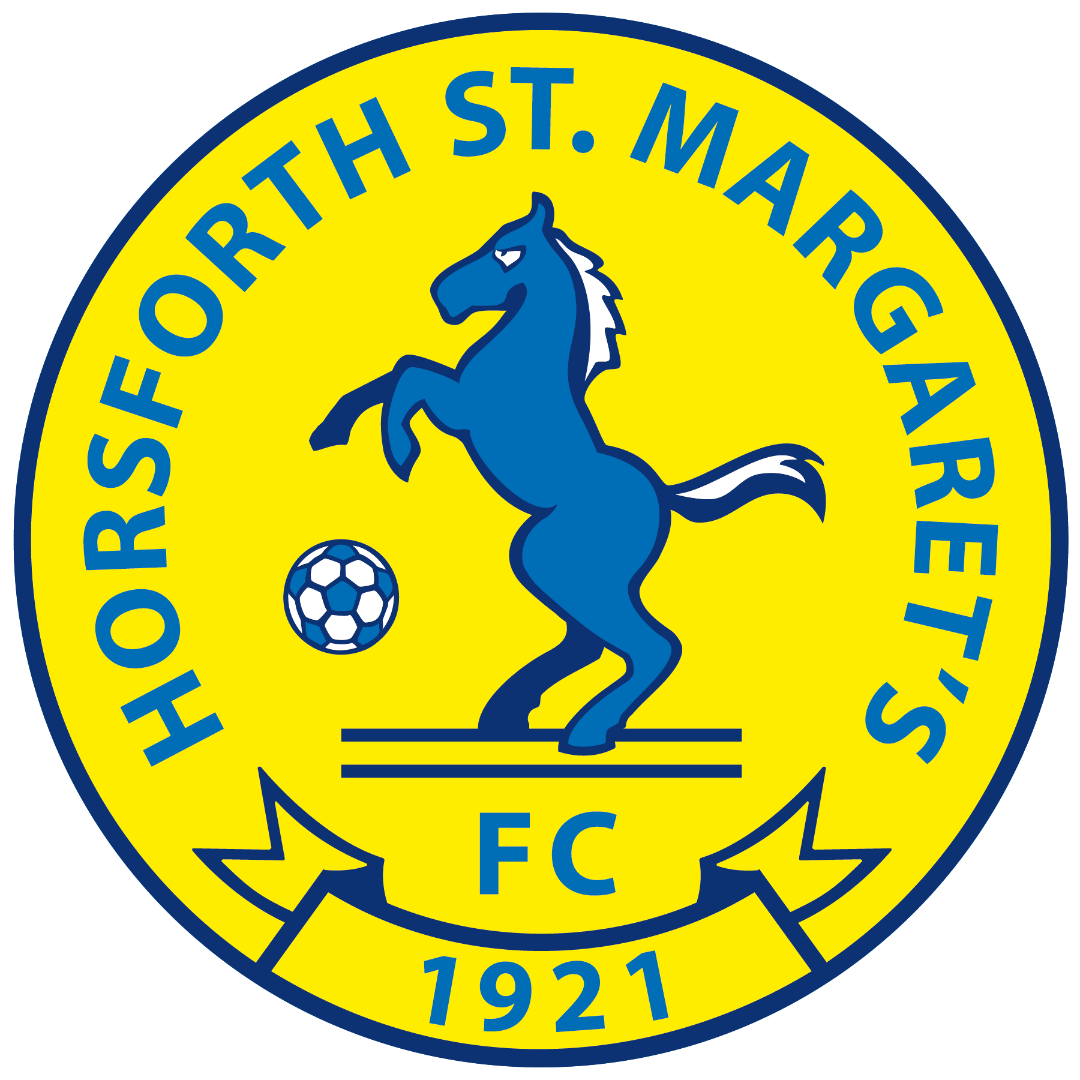 In the event that the above named person cannot be reached, please give two extra emergency contact names and numbers.Status (Please tick)MrMrsMsOtherChild’s First Name:Child’s Surname:Emergency Telephone No. 1:Emergency Telephone No. 2:Child’s Date of Birth:Child’s Date of Birth:Parental Email Address:Parental Email Address:Medical Conditions or AllergiesParental Consent:In the event that my daughter is injured whilst playing football/travelling to and from football events and I cannot be contacted on the above number, I hereby give my consent for my child to receive medical attention.Signed:Print Name:Date:Parental Consent:In the event that my daughter is injured whilst playing football/travelling to and from football events and I cannot be contacted on the above number, I hereby give my consent for my child to receive medical attention.Signed:Print Name:Date:Name:Emergency Contact Number:Name:Emergency Contact Number: